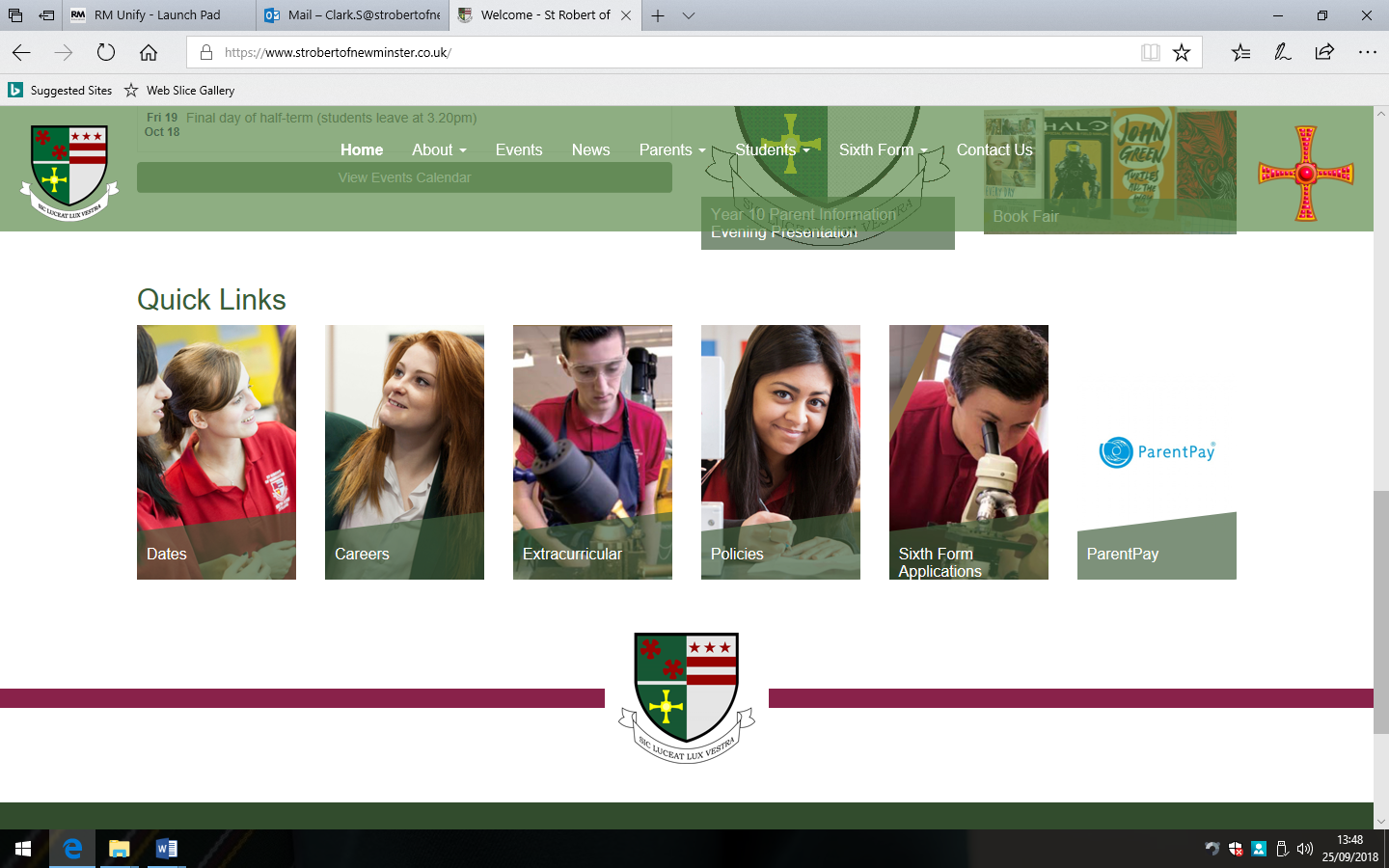 AssessmentTime/VenueWhat will be assessed?1 : Improvements to sketchbook (focus on AO3)Assessment held in-class1hrTeacher assessedAO3:   Record ideas, observations and insights, reflecting critically on work and progress2:  Improvements to sketchbook (focus on AO1/AO2)Assessment held in-class1hrTeacher assessedAO1:  Develop ideas informed by contextual sources, demonstrating analytical and critical understandingAO2:  Explore and select appropriate media and techniques.3:  Improvements to sketchbook (focus on AO4)Assessment held in class1 hr minutesTeacher assessedAO4:  Present a personal and meaningful response that realises intentions  Key Question:Specification:Skill Focus:Term 1:Visual communication: How can we use the formal elements to create work?  The formal elements: line, shape, pattern, tone, texture, form and colour. Colour theory  A03: Record ideas, observations and insights, reflecting critically on work and progress (drawings, photography and annotations).Term 2:Delaunay: How can we use the work of other artists to inform our own ideas?Creating a story: ‘Homage to Bleriot’ by Delaunay Drawing and painting techniques (Orphism)My own memorable experience communicated in a painting A01: Develop ideas informed by contextual sources, demonstrating analytical and critical understanding (artist research).AO2: Explore and select appropriate media and techniques.AO4: Present a personal and meaningful response that realises intentions. Term 3:Pattern: how can we use pattern to creatively develop ideas? DrawingPolyblock printingRelief collage AO2: Explore and select appropriate media and techniques.AO4: Present a personal and meaningful response that realises intentions (create a personal outcome).